BAKERSFIELD COLLEGE ACCREDITATION VISIT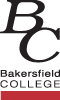 October 28, 2013TimeTopicBC REPSTeam membersTeam membersLocation7:30 a.m.BreakfastHotelHotelBreakfastHotel9:00 – 9:30 OverviewSonya Christian, PresSonya Christian, PresSteve KinsellaA-49:00 – 9:309:30 – 9:50Rec #6 – Capital Project Planning Rec #7 - ITJim Coggins, Maint.DirectorSean James, Admin Serv.Craig Rouse, FacilitiesTodd Coston, IT DirNick Strobel, ISIT ChairPhil Whitney, FacultyJim Coggins, Maint.DirectorSean James, Admin Serv.Craig Rouse, FacilitiesTodd Coston, IT DirNick Strobel, ISIT ChairPhil Whitney, FacultyG.H. JavaheripourGH  JavaheripourEd Paiand/orS KinsellaLev 69:00-9:30 or 10:00 if needed9:30 -9:50Rec #2 - SLOs Rec #3 – SLOs In Adj EvalsBonnie Suderman, Dean of Inst.Billie Jo Rice, Curriculum Committee Co-ChairJohn Carpenter, Curriculum Committee Co-ChairNan Gomez-Heitzeberg, Exec VP–Acad AffairsEmmanuel Mourtzanos, Dean Of Inst.Liz Rozell, Dean of InstDavid Koeth, FacultyLeah Carter, Dean of InstructionLynn Krausse, FacultyBernadette Towns, Assessment CoordJames Turner, Adjunct 	Faculty - BMITBonnie Suderman, Dean of Inst.Billie Jo Rice, Curriculum Committee Co-ChairJohn Carpenter, Curriculum Committee Co-ChairNan Gomez-Heitzeberg, Exec VP–Acad AffairsEmmanuel Mourtzanos, Dean Of Inst.Liz Rozell, Dean of InstDavid Koeth, FacultyLeah Carter, Dean of InstructionLynn Krausse, FacultyBernadette Towns, Assessment CoordJames Turner, Adjunct 	Faculty - BMITSylvia ThomasEd PaiLev 710:00-11:00Rec #1 – EvalsRec #4 – Prof DevRec #8 – Pres/CommunityEmmanuel Mourtzanos, Dean Of InstKate Pluta, ASC Co-ChairSonya Christian, PresidentTodd Coston, IT DirBonnie Suderman, Dean of InstructionPrimavera Arvizu, EOP&S DirectorKimberly Newton, FacultyJennifer Marden, CSEA Rep/College CouncilCornelio Rodriguez, Ac. Senate PresAmber Chiang, PIONan Gomez-Heitzeberg, Exec VP – Academic AffairsZav Dadabhoy, VP – Student AffairsSonya Christian, PresidentEmmanuel Mourtzanos, Dean Of InstKate Pluta, ASC Co-ChairSonya Christian, PresidentTodd Coston, IT DirBonnie Suderman, Dean of InstructionPrimavera Arvizu, EOP&S DirectorKimberly Newton, FacultyJennifer Marden, CSEA Rep/College CouncilCornelio Rodriguez, Ac. Senate PresAmber Chiang, PIONan Gomez-Heitzeberg, Exec VP – Academic AffairsZav Dadabhoy, VP – Student AffairsSonya Christian, PresidentEd PaiEd Pai and/orGH JavaheripourSylvia ThomasSteve KinsellaLev 1411:00-11:30Rec #5HR Program RevNan Gomez-Heitzeberg,  Exec VP – Academic AffairsMichael Ivey, FacultyMeg Stidham, CSEA PresCornelio Rodriguez, Ac Senate Pres.Matt Morgan, FacultyLora Larkin, FacultyNan Gomez-Heitzeberg,  Exec VP – Academic AffairsMichael Ivey, FacultyMeg Stidham, CSEA PresCornelio Rodriguez, Ac Senate Pres.Matt Morgan, FacultyLora Larkin, FacultyG.H. JavaheripourSteve KinsellaOthers as availableLev 1511:30-1:00 p.m.Lunch/Team MtgTeamLev 401:00-2:00 p.m.Open ForumAllAllAllLevan Center2:00 – 4:00 p.m.Team TimeFinal BriefOut Brief w/PresidentOut Brief w/PresidentSteve KinsellaSteve KinsellaLev 40